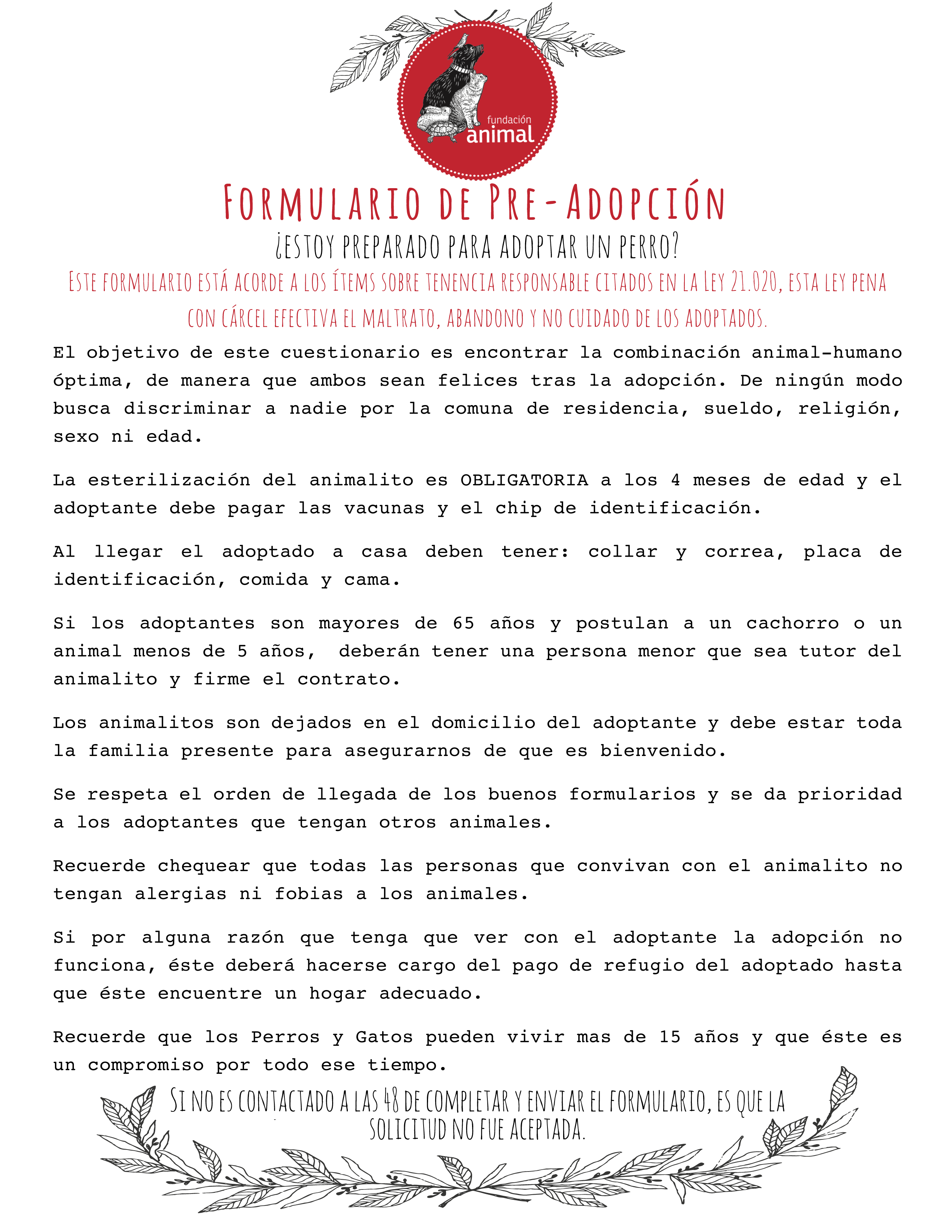 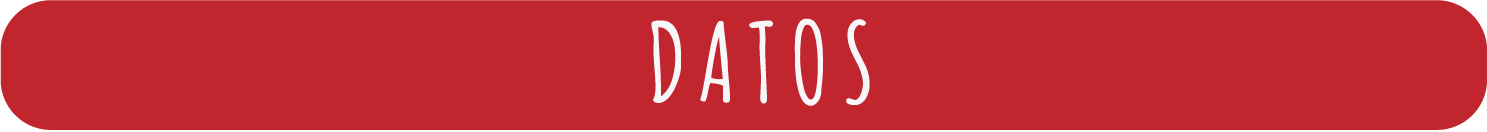 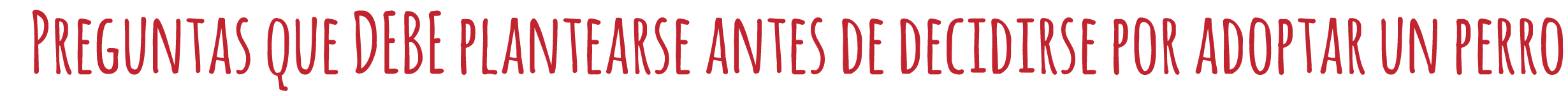 ¿Ha tenido antes un perro? ¿Durante cuánto tiempo? ¿Qué pasó con él/ellos? ¿Estaban esterilizados?¿Qué tipo de vivienda tiene (casa, departamento, parcela)? ¿Propia o arrendada?¿De ser arrendada, cuentan con la autorización del propietario?¿En qué parte viviría el perro? (jardín, terraza, patio, dentro de la casa, dentro del departamento)? ¿De cuánta superficie podría disfrutar?¿Planea mudarse en el futuro?¿Con cuántas personas conviviría el perro? ¿De qué edades aproximadas?¿Están cada una de esas personas de acuerdo en que se adopte un perro?Si tiene pensado tener un hijo ¿Qué haría entonces con el perro?¿Hay otro tipo de animales en casa?¿Están esterilizados?¿Alguna persona con problemas físicos, psíquicos o de salud conviviría con el perro? ¿Qué pasaría con él si se dieran alguna de estas circunstancias?En el caso de que haya niños ¿les explicará y enseñará la necesidad de respetar el descanso del perro y le daría acceso a un lugar donde pueda estar tranquilo cuando no quiera seguir jugando?¿Conoce las tarifas de los veterinarios? ¿Están dispuestos a tener la cartilla de vacunaciones del perro al día, llevarlo al veterinario cuando se muestre enfermo, pagar por tratamientos, operaciones, etc.? ¿Cómo transportará al animalito al veterinario?¿Saben las otras personas en su hogar lo que cuestan los servicios veterinarios y están de acuerdo en que se gaste el dinero en ellos?¿Qué tipo de comida le daría y con qué frecuencia?¿Sabe ud. el trabajo que da mantener limpio al perro? ¿Estaría dispuesta la persona a tener ese gasto varias veces al año? ¿Estarían los demás en su hogar de acuerdo en ayudar a bañar  al perro?¿Qué horarios de trabajo/estudios tienen los miembros de la familia? ¿Cuánto tiempo al día estaría solo el perro?¿Quién cuidaría del perro si le pasara algo a ud. o hubiera una crisis en la familia, o durante las vacaciones? El perrito se entrega con compromiso de esterilización obligatoria ¿Está usted de acuerdo con esterilizar al perro?¿Por qué se decide por la vía de la adopción y no opta por comprar al animal?¿Cuándo quiere usted recibir al perrito?Piensa adoptar a algún otro perro, gato u otro animal después de éste?Ante una inadaptación o problema de comportamiento en el perro que adopte, ¿qué hará usted? (Intentar solucionarlo, devolvernos al animal, entregarlo en otro refugio, pasárselo a otra persona,...)¿Qué nombre tiene para el perrito/a…?Sabemos lo importante de sacar a pasear regularmente al perro y así no mantenerlo encerrado. ¿Estaría dispuesto a tenerle su collar y correa de paseo y pasearlo diariamente?¿Estás dispuesto a enviar fotografías y dar cuenta del estado de salud y bienestar del perrito/a adoptado/a?Es obligatorio tener al perro con collar, placa de identificación y chip por si se perdiera y/o tuviera un accidente. ¿Estaría dispuesto a ponerle collar con placa de identificación y también chip?IMPORTANTEDEBES SER MAYOR DE 18 AÑOS PARA PODER ADOPTAR.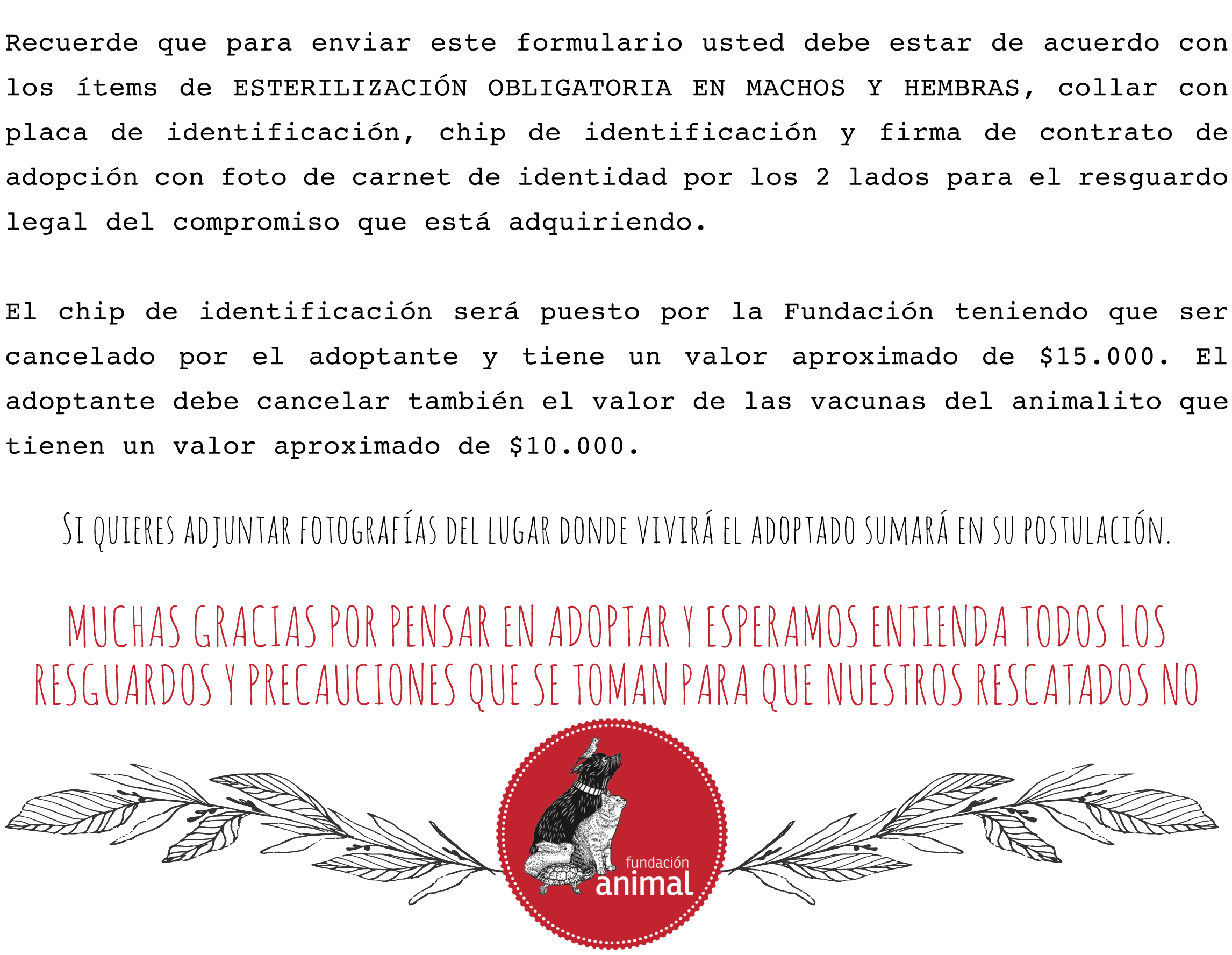 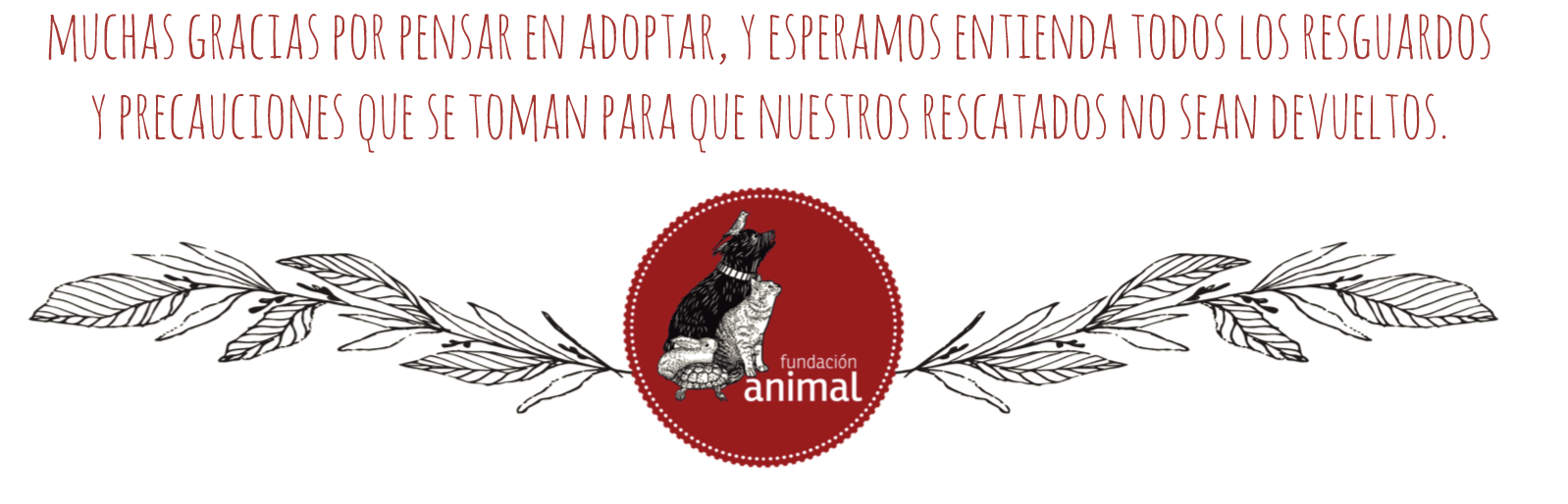 Nombre del animal que desea adoptar:      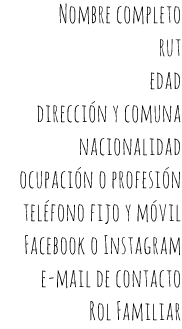 